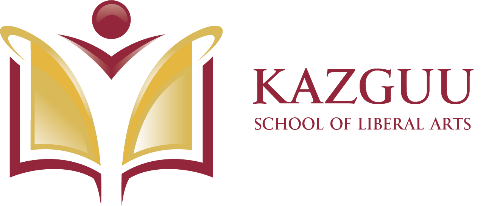 ВЫСШАЯ ГУМАНИТАРНАЯ ШКОЛАРекомендуемое количество кредитовдля специальности Туризм (2019 год поступления) срок обучения – 4 годаСұрақтарыңызды эдвайзерге d_abdrakhmanova@kazguu.kz  корпоративтік пошта арқылы жіберуіңізді сұраймыз.При возникновении вопросов, свяжитесь с эдвайзером посредством корпоративной почты d_abdrakhmanova@kazguu.kz  .If you have a question, please, contact your advisor via corporate e-mail d_abdrakhmanova@kazguu.kz .6В11102 – «ТУРИЗМ»  (4 года обучения)6В11102 – «ТУРИЗМ»  (4 года обучения)6В11102 – «ТУРИЗМ»  (4 года обучения)6В11102 – «ТУРИЗМ»  (4 года обучения)СеместрКод дисциплиныНаименование дисциплиныКредиты4 год обучения (курс)4 год обучения (курс)4 год обучения (курс)4 год обучения (курс)1Обязательные дисциплины:Обязательные дисциплины:151TL 4229Tourism Law - M151EITH 4305Entrepreneurship and Innovation in Tourism & Hospitality M351ST 3310Sustainable Tourism51Элективные дисциплины:Элективные дисциплины:201CHT 4224Cultural heritage and Tourism - M1, M251CC 4308Crosscultural communications - M251Ecot 4223Ecotourism - M151TO 2309Tour operating  - M451IATH 2230Introduction into Accounting for Tourism & Hospitality51Иностранный язык V (C1)51ИТОГО В СЕМЕСТРИТОГО В СЕМЕСТР35Профессиональная практикаПрофессиональная практика12ИАResearch project/Bachelor thesis (Написание и защита дипломной работы (проекта) или сдача государственных экзаменов по двум профилирующим дисциплинам)12ИТОГО В СЕМЕСТРИТОГО В СЕМЕСТР12